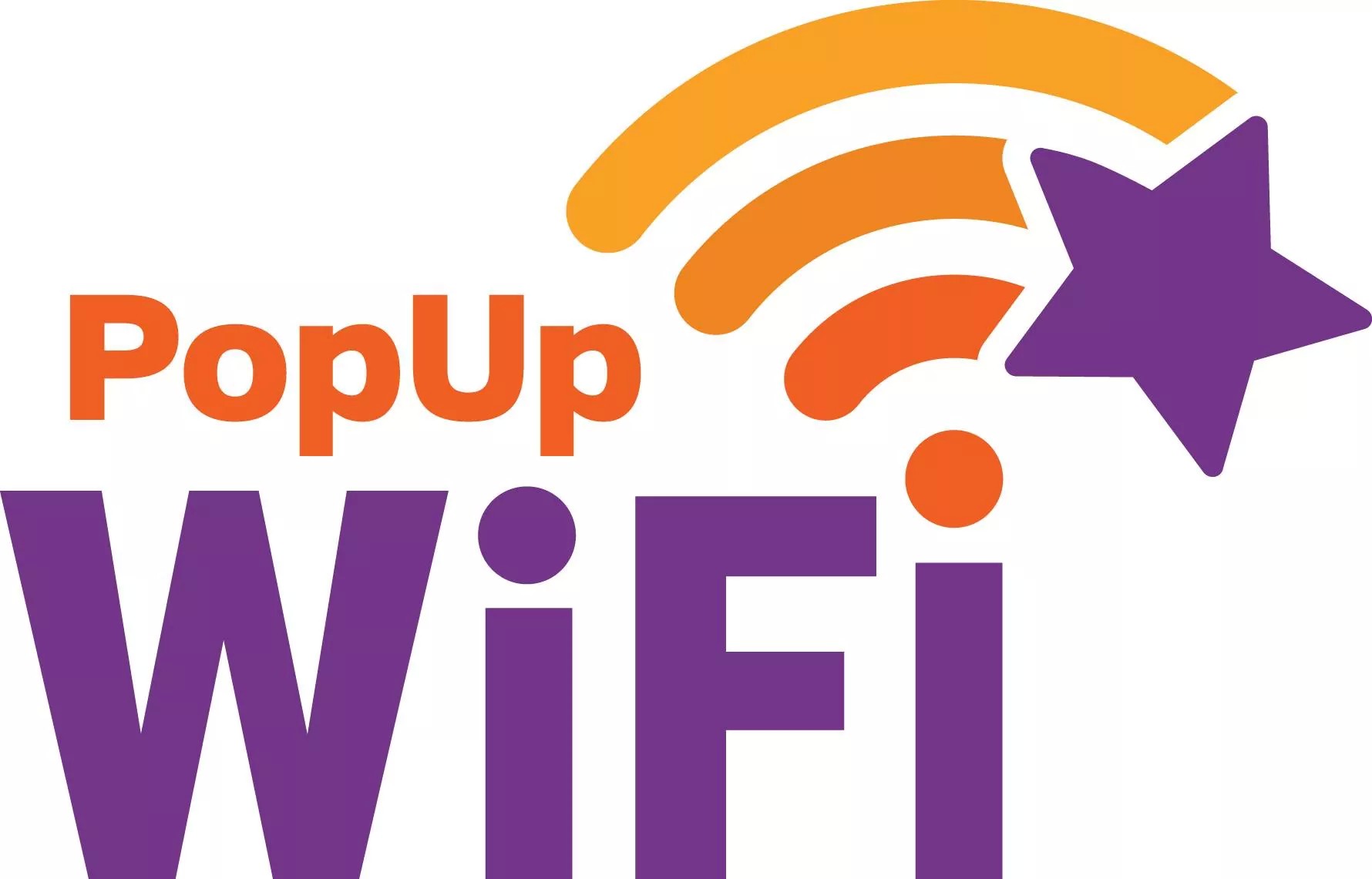 PopUp WiFi Express Compact powerful high availability WiFi unit with external ethernet port and battery compatibility. Suitable for high density situations and more remote areas.Quick FactsRuns using three 4G/LTE-Advanced cellular providers concurrently for increased performance and 99.9% uptime.Ideal for video streaming.CAPTIVATE compatible.Crowd counting and presence-analytics compatible.GPS Tracking available.Dimensions21.7 x 13.8 x 9 inches 23lb RouterMulti-provider capable (AT&T, Verizon, T-Mobile)200Mbps throughput8 Load-balancing algorithmsStatic public IP address capableCloud-managedHigh-gain antennas for superior 4G performance16 VLANsAccess Point100 concurrent usersCAPTIVATE compatible3x3 MIMO antenna5GHz and 2.4GHz (5GHz recommended)Complies with all major WiFi security standardsWeb content filtering / application filteringCloud-managedPowerPowered by standard US 3-pin AC power plugBattery power available via external 4 pin XLR connector.Low power consumption (approx. 30 watts)Compatible with generatorsBuildTough hard case constructionApproved to take as carry on or checked in luggage.Combination Locked – able to be opened by airport security (TSA approved)Splash resistant.4-pin xlr power (for battery power)Green power indicator lightExternal Ethernet – CAT6A For connecting a network switch, direct client access or external WAN. 